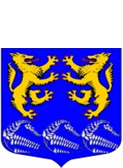 СОВЕТ ДЕПУТАТОВМУНИЦИПАЛЬНОГО ОБРАЗОВАНИЯ«ЛЕСКОЛОВСКОЕ СЕЛЬСКОЕ ПОСЕЛЕНИЕ»ВСЕВОЛОЖСКОГО МУНИЦИПАЛЬНОГО РАЙОНАЛЕНИНГРАДСКОЙ ОБЛАСТИ РЕШЕНИЕ14.03.2019 г                                                                                            №11дер. Верхние ОселькиОб установлении порядка определения размера дохода, приходящегося на каждого члена семьи, и стоимостиимущества, находящегося в собственности членов семьи и подлежащего налогообложению, в целях признанияграждан малоимущими и предоставления им по договорусоциального найма жилых помещений муниципального жилищного фонда МО «Лесколовское сельское поселение»В соответствии с Жилищным кодексом Российской Федерации, Областным законом Ленинградской области от 13.11.2015 № 116-ОЗ «О предоставлении жилых помещений по договорам найма жилых помещений жилищного фонда социального использования на территории Ленинградской области», Областным законом Ленинградской области от 26.10.2005 N 89-оз «О порядке ведения органами местного самоуправления Ленинградской области учета граждан в качестве нуждающихся в жилых помещениях, предоставляемых по договорам социального найма», Уставом МО «Лесколовское сельское поселение» Всеволожского муниципального района Ленинградской области, совет депутатов муниципального образования «Лесколовское сельское поселение» принялРЕШЕНИЕ:1. Утвердить порядок определения размера дохода, приходящегося на каждого члена семьи, и стоимости имущества, находящегося в собственности членов семьи и подлежащего налогообложению, в целях признания граждан малоимущими и предоставления им по договору социального найма жилых помещений муниципального жилищного фонда МО «Лесколовское сельское поселение», в соответствии с приложением к настоящему решению.2.   Настоящее решение подлежит официальному опубликованию в газете «Лесколовские вести» и размещению на официальном сайте МО «Лесколовское сельское поселение». 3. Настоящее решение вступает в силу со дня его официального опубликования.4. Контроль за выполнением настоящего решения возложить на главу администрации МО «Лесколовское сельское поселение».Глава муниципального образования                                              А.Л. МихеевПриложениек решению совета депутатовМО «Лесколовское сельское поселение»от 14.03.2019 г. №11ПОРЯДОКопределения размера дохода, приходящегося на каждого члена семьи, и стоимости имущества, находящегося в собственности членов семьи и подлежащего налогообложению, в целях признания граждан малоимущими и предоставления им по договору социального найма жилых помещений муниципального жилищного фонда МО «Лесколовское сельское поселение»Виды доходов, учитываемые при исчислении размера дохода, приходящегося на каждого члена семьи в целях признания нуждающимися в предоставлении жилых помещений муниципального жилищного фонда МО «Лесколовское сельское поселение»1. В целях исчисления размера дохода, приходящегося на каждого члена семьи, или размера дохода одиноко проживающего гражданина для постановки на учет и предоставления жилых помещений муниципального жилищного фонда по договорам социального найма  доход определяется за расчетный период, равный двум календарным годам, непосредственно предшествующим месяцу подачи заявления о постановке на учет для предоставления жилых помещений муниципального жилищного фонда по договорам социального найма (далее - расчетный период).2. В состав доходов семьи и доходов одиноко проживающего гражданина включаются доходы, определенные в соответствии с Перечнем видов доходов, учитываемых при расчете среднедушевого дохода семьи и дохода одиноко проживающего гражданина для оказания им государственной социальной помощи, устанавливаемым Правительством Российской Федерации.3. Доходы, полученные от реализации продукции личного подсобного хозяйства, учитываются в соответствии с величинами нормативов чистого дохода в стоимостном выражении от реализации полученной в личном подсобном хозяйстве сельскохозяйственной продукции на текущий календарный год, утверждаемых Правительством Ленинградской области. При изменении назначения личного подсобного хозяйства доходы учитываются в соответствии с пунктом 2настоящего порядка.4. Доходы, сведения о которых предоставлены заявителями, учитываются в полном объеме до вычета налогов и сборов в соответствии с законодательством Российской Федерации.5. Не включаются в доходы граждан следующие выплаты:единовременные страховые выплаты, производимые в возмещение ущерба, причиненного жизни и здоровью человека, его личному имуществу и имуществу, находящемуся в общей собственности членов его семьи, а также ежемесячные суммы, связанные с дополнительными расходами на медицинскую, социальную и профессиональную реабилитацию в соответствии с решением учреждения государственной службы медико- социальной экспертизы, компенсации материальных затрат, выплачиваемые безработным гражданам в связи с направлением на работу (обучение) в другую местность по предложению органов службы занятости в соответствии с Законом Российской Федерации от 19 апреля 1991 года N 1032-1 "О занятости населения в Российской Федерации", пособия на погребение, выплачиваемые в соответствии с Федеральным законом от 12 января 1996 года N 8-ФЗ "О погребении и похоронном деле", ежегодные компенсации и разовые (единовременные) пособия, предоставляемые различным категориям граждан в соответствии с федеральными и областными законами.6. Из дохода семьи или одиноко проживающего гражданина исключаются суммы уплачиваемых алиментов.Порядок расчета дохода, приходящегося на каждого члена семьи1. Исчисление дохода, приходящегося на каждого члена семьи или одиноко проживающего гражданина в расчетный период, осуществляется путем деления суммы размеров доходов каждого члена семьи в расчетном периоде на количество членов семьи гражданина.2. При расчете среднедушевого дохода в состав семьи не включаются:- совершеннолетние трудоспособные граждане, не имеющие дохода в расчетном периоде (за исключением официально признанных безработными по законодательству Российской Федерации, а также осуществляющих уход за детьми до трех лет, тремя и более детьми до 14 лет, детьми-инвалидами до 18 лет или родственниками-инвалидами I группы);- военнослужащие, проходящие военную службу по призыву в качестве сержантов, старшин, солдат или матросов, а также военнослужащие, обучающиеся в военных образовательных организациях высшего образования и не заключившие контракт о прохождении военной службы;- лица, отбывающие наказание в виде лишения свободы, лица, в отношении которых применена мера пресечения в виде заключения под стражу, а также лица, находящиеся на принудительном лечении по решению суда;- лица, находящиеся на полном государственном обеспечении.3.Перечень имущества, подлежащего учету при рассмотрении заявления о признании граждан малоимущими	1. При отнесении граждан к категории малоимущих и предоставлении им по договорам социального найма жилых помещений муниципального жилищного фонда подлежит учету стоимость имущества, находящегося в собственности гражданина и членов его семьи и подлежащего налогообложению в соответствии с законодательством Российской Федерации, а именно:- жилые дома, квартиры, дачи, гаражи, садовые домики в садоводческих товариществах, товариществах собственников недвижимости и иные строения, помещения и сооружения; автомобили, мотоциклы, мотороллеры, автобусы и другие самоходные машины и механизмы на пневматическом и гусеничном ходу, самолеты, вертолеты, теплоходы, яхты, парусные суда, катера, снегоходы, мотосани, моторные лодки, гидроциклы, несамоходные (буксируемые суда) и другие водные и воздушные транспортные средства, зарегистрированные в установленном порядке в соответствии с законодательством Российской Федерации;- земельные участки независимо от территориальной принадлежности, включая земельные участки, занятые строениями и сооружениями, участки, необходимые для их содержания;- стоимость принадлежащих гражданину пакетов акций, а также долей в уставных капиталах хозяйственных обществ;- предметы антиквариата и искусства, ювелирные изделия, бытовые изделия из драгоценных металлов и драгоценных камней и лом таких изделий;- суммы, находящиеся во вкладах в учреждениях банков и других кредитных учреждениях;- паенакопления в жилищно-строительных, гаражно-строительных, дачно-строительных и иных потребительских кооперативах;- валютные ценности и ценные бумаги в их стоимостном выражении.2. При определении стоимости имущества граждан в целях признания граждан малоимущими и предоставления им по договорам социального найма жилых помещений муниципального жилищного фонда не подлежит учету следующее имущество:- земельные участки, предоставленные гражданам в собственность для ведения личного подсобного хозяйства, садоводства, огородничества и индивидуального жилищного строительства, площадь которых меньше размера, установленного нормативными правовыми актами органов местного самоуправления для указанных целей;- весельные лодки, а также моторные лодки с двигателем мощностью менее пяти лошадиных сил;- один легковой автомобиль, специально оборудованный для использования инвалидами, или автомобиль с мощностью двигателя до 100 лошадиных сил (до 73,55 кВт), полученный (приобретенный) через органы социальной защиты населения в установленном законом порядке и используемый инвалидом;- имущество, находящееся в розыске, при условии подтверждения данного факта документом, выдаваемым уполномоченным органом государственной власти.3. Имущество, признаваемое объектом налогообложения и находящееся в общей долевой собственности нескольких граждан или в общей долевой собственности граждан и юридических лиц, а также имущество, признаваемое объектом налогообложения и находящееся в общей совместной собственности нескольких физических лиц, подлежит учету только в том случае, если в соответствии с законодательством Российской Федерации о налогах и сборах плательщиком налога на указанное имущество является гражданин и(или) члены его семьи.4. При расширении перечня имущества, подлежащего налогообложению в соответствии с законодательством Российской Федерации о налогах и сборах, а также при отмене соответствующих налогов или исключении имущества из перечня имущества, подлежащего налогообложению в соответствии с законодательством Российской Федерации о налогах и сборах, орган местного самоуправления, осуществляющий признание граждан малоимущими, сообщает гражданам, отнесенным ранее к категории малоимущих, о необходимости представления сведений о стоимости такого имущества и повторно определяет общую стоимость имущества, подлежащего налогообложению и находящегося в собственности гражданина и членов его семьи.Порядок определения стоимости имущества1. В целях исчисления стоимости имущества, приходящегося на каждого члена семьи, расчетный период устанавливается равный двум календарным годам, непосредственно предшествующим году подачи заявления о постановке на учет для предоставления жилых помещений муниципального жилищного фонда по договорам социального найма.2. Определение стоимости недвижимого имущества (строений, помещений, сооружений) и транспортных средств осуществляется на основании данных организаций, указанных в подпунктах 7, 8 и 9 пункта 1 статьи 333.25 Налогового кодекса Российской Федерации.3. Определение стоимости земельных участков в обязательном порядке осуществляется на основании данных о кадастровой стоимости земли, установленной нормативным актом Ленинградской области.4. Определение стоимости паенакоплений в жилищных, жилищно строительных, жилищных накопительных, гаражно-строительных, дачно-строительных и иных потребительских кооперативах органом местного самоуправления производится на основании сведений, представленных гражданином и заверенных должностными лицами соответствующих кооперативов.5. В случае отчуждения в течение расчетного периода членами семьи или одиноко проживающим гражданином имущества, входящего в перечень имущества, подлежащего налогообложению и учитываемого для признания граждан малоимущими в целях предоставления жилых помещений муниципального жилищного фонда по договорам социального найма, его стоимость учитывается как стоимость имущества, имеющегося в наличии в течение расчетного периода, за исключением случаев отчуждения указанногоимущества для оплаты медицинского лечения, дорогостоящих лекарств и ритуальных услуг, подтвержденной соответствующими документами.6. Стоимость имущества, приходящегося на каждого члена семьи, или размер дохода от владения и распоряжения данным имуществом рассчитывается при отнесении граждан к категории малоимущих в целях постановки на учет и предоставления жилых помещений муниципального жилищного фонда по договорам социального найма путем деления суммы стоимости имущества, перечень которого определен настоящим областным законом, на количество членов семьи гражданина.5. Порядок определения органами местного самоуправления МО «Лесколовское сельское поселение» максимального размера дохода граждан и постоянно проживающих совместно с ними членов их семей и стоимости подлежащего налогообложению их имущества в целях признания граждан нуждающимися в предоставлении жилых помещений жилищного фондаМаксимальный размер среднедушевого дохода граждан и постоянно проживающих совместно с ними членов их семей, в целях признания граждан нуждающимися в предоставлении жилых помещений жилищного фонда устанавливается в размере, не превышающем величину минимального размера оплаты труда в Ленинградской области.Максимальная стоимость имущества, находящегося в собственности членов семьи и подлежащего налогообложению устанавливается в размере не превышающем десятикратную среднюю рыночную стоимость квадратного метра общей площади жилья. Малоимущими признаются граждане, чей ежемесячный доход, приходящийся на каждого члена семьи или одиноко проживающего гражданина, не превышает размера величины порогового значения размера дохода, приходящегося на каждого члена семьи, установленного настоящим порядком, а стоимость имущества, находящегося в собственности гражданина и собственности членов его семьи (в собственности одиноко проживающего гражданина) и подлежащего налогообложению, не превышает величину порогового значения размера стоимости имущества установленного настоящим порядком.6.Порядок определения дохода граждан и постоянно проживающих совместно с ними членов их семей и стоимости подлежащего налогообложению их имущества в целях признания граждан нуждающимися в предоставлении жилых помещений муниципального жилищного фонда1. Определение дохода гражданина и постоянно проживающих совместно с ним членов его семьи и стоимости подлежащего налогообложению их имущества в целях признания гражданина нуждающимся в предоставлении жилого помещения муниципального жилищного фонда социального использования осуществляется Администрацией МО «Лесколовское сельское поселение» на основании:1) документов, подтверждающих доходы гражданина и членов его семьи, которые учитываются при решении вопроса о постановке на учет и предоставлении жилого помещения по договору найма жилых помещений жилищного фонда социального использования;2) правоустанавливающих документов на транспортные средства;3) уведомлений налогового органа о налогообложении имущества гражданина и членов его семьи;4) выписок о доходах (пособиях) гражданина и членов его семьи из налогового органа, органа социальной защиты, территориальных органов Пенсионного фонда Российской Федерации;5) выписок о наличии в собственности гражданина и членов его семьитранспортных средств из органов, осуществляющих регистрацию транспортных средств.2. Документы, подтверждающие сведения о налогооблагаемом имуществе, должны содержать основание приобретения имущества (покупка, мена, дарение, наследование, приватизация и другое) и реквизиты (дата, номер) соответствующего договора или акта, сведения о виде собственности (личная, общая), для совместной собственности – сведения об иных лицах(их фамилия, имя, отчество или наименование), в собственности которых находится имущество ,для долевой собственности - доля лица, о котором представляются сведения. Документы, подтверждающие сведения о земельных участках, должны содержать информацию о виде земельного участка (пая, доли): под индивидуальное жилищное строительство, дачный, садовый, приусадебный, огородный и другие.3. Определение размера доходов и стоимости имущества граждан, принятых на учет, в целях периодического повторного подтверждения их прав на получение жилых помещений найма жилых помещений жилищного фонда социального использования проводится каждые два года после постановки гражданина на учет в качестве нуждающегося в предоставлении жилых помещений жилищного фонда социального использования, а так же в случае предоставления гражданину, состоящему на учете в качестве нуждающегося в жилом помещении, предоставляемом по договорам наймажилых помещений жилищного фонда социального использования, жилого помещения по договору найма жилого помещения жилищного фонда социального использования.